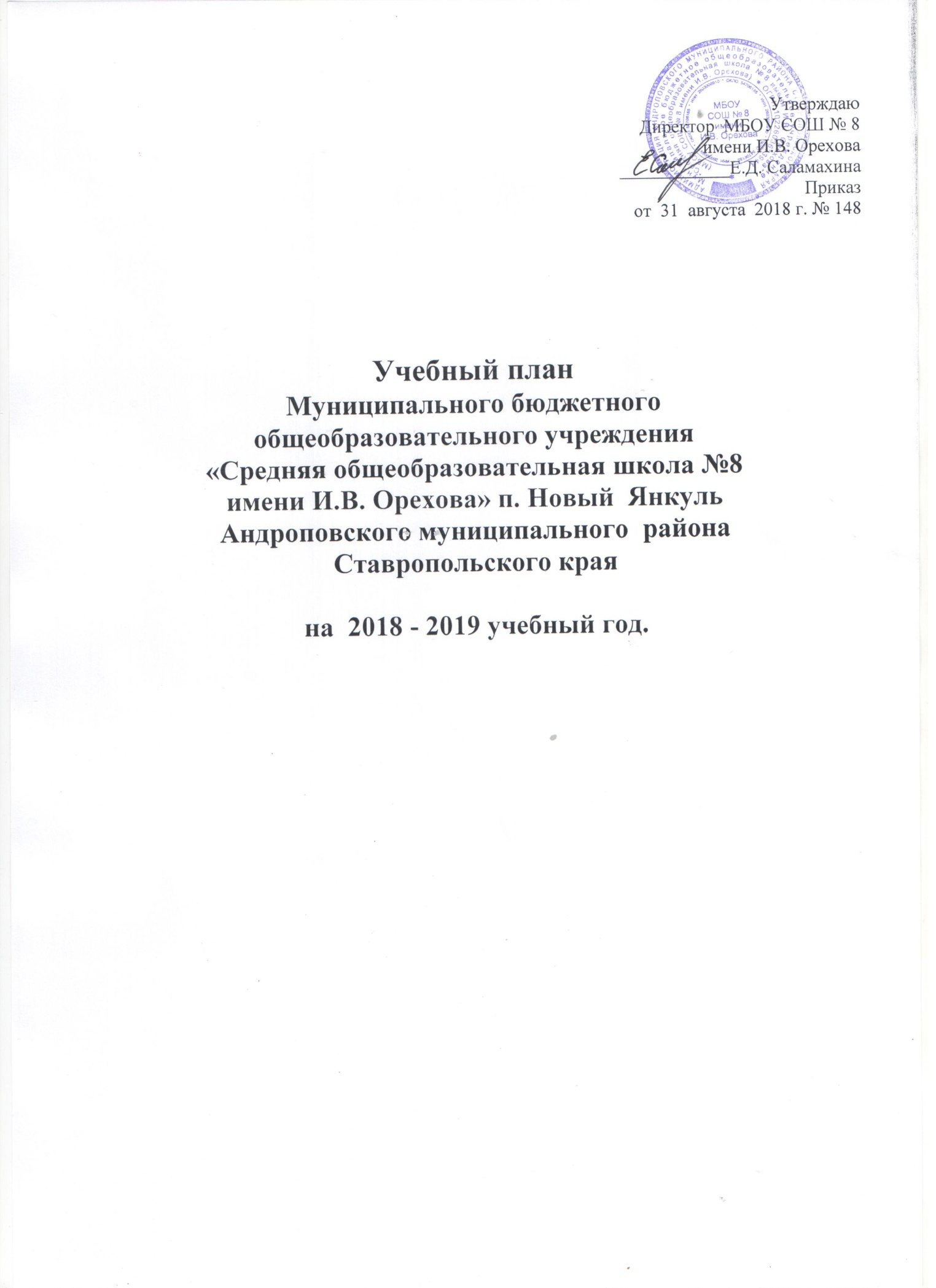 от  29  августа  2019 г. № 140  Учебный планМуниципального бюджетногообщеобразовательного учреждения«Средняя общеобразовательная школа №8имени И.В. Орехова» п. Новый  ЯнкульАндроповского муниципального  районаСтавропольского краяна  2019 - 2020 учебный год.                                                                                                        Приложение к приказу МБОУ СОШ № 8 имени  И.В. Орехова от  29.08.2019  г. № 140Пояснительная записка к учебному плану  МБОУ СОШ № 8 имени  И.В. Орехована 2019-2020 учебный год.I. Общие положенияУчебный план Муниципального бюджетного общеобразовательного учреждения «Средняя общеобразовательная школа № 8 имени И.В. Орехова» п. Новый Янкуль  Андроповского муниципального района Ставропольского края  на 2019-2020 учебный год составлен в соответствии с:- Федеральным законом Российской Федерации от 29 декабря 2012 года № 273 - ФЗ «Об образовании в Российской Федерации»;- федеральным базисным учебным планом, утвержденным приказом Министерства образования и науки Российской Федерации от 09 марта 2004 года № 1312  «Об утверждении федерального базисного учебного плана и примерных учебных планов для образовательных учреждений Российской Федерации, реализующих программы общего образования», в редакции приказов Министерства образования и науки Российской Федерации от 20 августа 2008 года № 241, от 30 августа  2010 года № 889, от 3 июня 2011 года  № 1994, от 01 февраля 2012 года, № 74;- федеральным компонентом государственного стандарта общего образования, утвержденным приказом Министерства образования Российской Федерации от 05 марта 2004 года № 1089 "Об утверждении федерального компонента государственных стандартов начального общего, основного общего и среднего (полного) общего образования", в редакции приказов Министерства образования и науки Российской Федерации от 03 июня 2008 года, № 164, от 31 августа 2009 года, № 320, от 19 октября  2009 года, № 427, с изменениями, внесенными приказами Министерства образования и науки Российской Федерации от 10 ноября 2011 года № 2643, от 24 января 2012 года № 39, от 31 января 2012 года № 69 (для 5-11 классов);- федеральным государственным образовательным стандартом начального общего образования, утверждённым приказом Министерства образования и науки Российской Федерации от 06 октября 2009 года № 373 «Об утверждении и введении в действие федерального государственного образовательного стандарта начального общего  образования» (далее - ФГОС НОО)  в редакции приказов Министерства образования и науки Российской Федерации от 26 ноября 2010 года  № 1241, от 22 сентября 2011 года №2357,  от 18 декабря 2012 года №1060 (для 1-4-х классов);- федеральным государственным образовательным стандартом основного общего образования, утверждённым приказом Министерства образования и науки Российской Федерации от 17декабря 2010 года № 1897, далее ФГГОС ООО (для 5-7 классов) в редакции приказа Министерства образования и науки Российской Федерации от 29 декабря 2014 года, № 1644;- Порядком организации и осуществления образовательной деятельности по основным общеобразовательным программам - образовательным программам начального общего, основного общего и среднего общего образования, утвержденным приказом Министерства образования и науки Российской Федерации от 30 августа 2013 года №1015 (в редакции приказа Министерства образования и науки Российской Федерации от 13 декабря 2013 года № 1342);- Санитарно-эпидемиологическими правилами и нормативами СанПиН2.4.2.2821-10 «Санитарно-эпидемиологические требования к условиям и организации обучения в общеобразовательных учреждениях», утвержденными постановлением Главного государственного санитарного врача Российской Федерации от 29 декабря 2010 года № 189 (в редакции Изменений № 1, утвержденных Постановлением Главного государственного санитарного врача Российской Федерации от 29 июня 2011 года № 85, Изменений № 2, утвержденных Постановлением Главного государственного санитарного врача Российской Федерации от 25 декабря 2013 года № 72)- приказом Министерства образования и  молодёжной политики Ставропольского края от 25 июля 2014 года № 784-пр «Об утверждении примерного учебного плана для образовательных организаций Ставропольского края»;-методическими рекомендациями для руководящих и педагогических работников образовательных организаций Ставропольского края по организации образовательной деятельности  в  2019-2020 учебном году по образовательным областям, размещённых на сайте Ставропольского краевого института развития образования повышения квалификации и переподготовки работников образования.  Учебный план МБОУ СОШ № 8 имени  И. В.  Орехова  на 2019-2020 учебный год утвержден на педагогическом совете (Протокол № 1 от 29.08.2019 г.) В структуре учебного плана выделяются две части: инвариантная (часы федерального компонента увеличены за счет часов регионального); вариативная (компонент образовательной организации - не менее 10% от общего нормативного времени). Инвариантная часть обеспечивает сохранение единого образовательного пространства в Российской Федерации как при шестидневной, так и при пятидневной учебных неделях.Региональной спецификой учебного плана является: изучение предмета «Основы безопасности жизнедеятельности» на второй ступени обучения; выделение дополнительного времени на изучение математики в старшей школе. Вариативная часть учитывает возможности образовательной организации, социальный заказ родителей и индивидуальные потребности обучающихся максимально при шестидневной учебной неделе.Вариативная часть учебного плана предназначена сформировать индивидуальные образовательные маршруты обучающихся. Изучение вариативной части учебного плана является обязательным для всех обучающихся.Учебный план обеспечивает выполнение санитарно-эпидемиологических правил и нормативов СанПиН 2.4.2.2821-10 «Санитарно-эпидемиологические требования к условиям и организации обучения в общеобразовательных учреждениях», утвержденными Постановлением Главного государственного санитарного врача Российской Федерации от 29 декабря 2010 года № 189 (в редакции Изменений № 1, утвержденных Постановлением Главного государственного санитарного врача Российской Федерации от 29 июня 2011 года № 85, Изменений № 2, утвержденных Постановлением Главного государственного санитарного врача Российской Федерации от 25 декабря 2013 года № 72), и предусматривает в соответствии с федеральным базисным учебным планом, утвержденным приказом Министерства образования и науки Российской Федерации от 09 марта 2004 года № 1312 «Об утверждении федерального базисного учебного плана и примерных учебных планов для образовательных учреждений Российской Федерации, реализующих программы общего образования», федеральными государственными образовательными стандартами (пункт 4 статьи 11 Федерального закона от 29 декабря 2012 года № 273 - ФЗ «Об образовании в Российской Федерации») сроки освоения общего образования:  4-летний срок освоения образовательных программ начального общего образования для 1-4 классов; продолжительность учебного года в 1-х классах - 34 учебные недели, во 2-4-х классах -  35 учебных недель; 5-летний срок освоения образовательных программ основного общего образования для 5-8  классов продолжительность учебного года - 35 учебных недель, для 9 классов продолжительность учебного года – 34 учебные недели (не включая летний экзаменационный период); 2-летний срок освоения образовательных программ среднего общего образования на основе различных сочетаний базовых и профильных предметов  для 10-11 классов; продолжительность учебного года - не менее 34 учебных недель (не включая летний экзаменационный период и проведение учебных сборов по основам военной службы). Количество часов, отведенных на освоение обучающимися учебного плана образовательной организации, состоящего из обязательной части и части, формируемой участниками образовательного процесса, не превышает величину недельной образовательной нагрузки. Организация профильного обучения в 10-11 классах не приводит к увеличению образовательной нагрузки. Выбору профиля обучения должна предшествовать профориентационная работа. Образовательная недельная нагрузка  равномерно распределена в течение учебной недели, при этом объем максимальной допустимой нагрузки в течение дня соответствует требованиям санитарно- эпидемиологических правил и нормативов. Расписание уроков составляется отдельно для обязательных и факультативных занятий. Факультативные занятия планируются на дни с наименьшим количеством обязательных уроков. Между началом факультативных занятий и последним уроком устраивается перерыв продолжительностью не менее 45 минут. Объем домашних заданий (по всем предметам) такой, что затраты времени на его выполнение не превышают   (в астрономических часах): во 2-3 классах - 1,5 ч, в 4-5 классах - 2 ч, в 6-8 классах - 2,5 ч, в 9-11 классах - до 3,5 ч. Обучение в 1-м классе осуществляется с соблюдением следующих дополнительных требований: учебные занятия проводятся по 5-дневной учебной неделе и только в первую смену; используется «ступенчатый» режим обучения: в сентябре, октябре - по 3 урока в день по 35 минут каждый, в ноябре-декабре - по 4 урока по 35 минут каждый, в январе-мае - по 4 урока по 45 минут каждый; в середине учебного дня организуется  динамическая пауза продолжительностью не менее 40 минут; обучение проводится без балльного оценивания знаний обучающихся и домашних заданий; дополнительные недельные каникулы в середине третьей четверти при традиционном режиме обучения. В 1-4 классах - пятидневная учебная неделя (при соблюдении гигиенических требований к максимальным величинам недельной образовательной нагрузки согласно СанПиН 2.4.2.2821-10). При проведении учебных занятий по «Иностранному языку» (II - IX классы), «Технологии» (V - IX классы), а также по «Информатике и ИКТ», «Физике» и «Химии» (во время проведения практических занятий) осуществляется деление классов на две группы при наполняемости  20 и более человек. При проведении занятий в X-XI классах по «Иностранному языку», «Технологии», «Физической культуре», а также по «Информатике и ИКТ», «Естествознанию», «Физике» и «Химии» (во время проведения практических занятий) осуществляется деление классов на две группы при наполняемости  20 и более человек.  Индивидуальные, групповые, факультативные занятия учитываются при определении максимально допустимой аудиторной нагрузки обучающихся согласно Сан-ПиН 2.4.2.2821-10. Элементы основ безопасности жизнедеятельности в 1-4 классах изучаются в рамках интегрированного учебного предмета «Окружающий мир». В рамках обязательной части учебного плана при реализации предметных областей «родной язык и литературное чтение на родном языке» - на уровне начального общего образования и «родной язык и родная литература» -на уровне основного общего образования учебные предметы предусматривают изучение родных языков из числа языков народов Российской Федераций, в том числе русского языка.С целью сохранения и развития культурного разнообразия и языкового наследия народов Российской Федерации, права на изучение родного языка, соблюдения прав обучающихся на выбор изучения родных языков из числа языков народов Российской Федерации, в том числе родного русского языка, учитывается при формировании основной образовательной программы общего образования, учебного плана, обеспечивает свободу выбора языка с учетом поданных заявлений (согласий) родителей (законных представителей) обучающихся.Предметная область «Родной язык и литературное чтение на родном языке» в рамках начального общего образования изучается на базовом уровне и реализовывается при изучении учебных предметов «Родной язык» и «Литературное чтение на родном языке». Объем часов учебной нагрузки, отведенный на освоение рабочей программы по этим предметам, определяется образовательной организацией самостоятельно и составляет 0, 5 часа в неделю по каждому предмету. В первом полугодии предусмотрено изучение предмета « Родной язык», во втором полугодии - «Литературное чтение на родном языке».Предметная область «Родной язык и родная литература» на уровне основного общего образования (в 5,6,7,8,9 классах) реализована за счет  часов учебного плана, формируемого участниками образовательных отношений. Объем часов учебной нагрузки, отведенный на освоение рабочей программы по этим предметам, определяется образовательной организацией самостоятельно и составляет 1 час в неделю по каждому предмету.  	Рабочие программы учебных предметов при реализации предметных областей «Родной язык и литературное чтение на родном языке» (уровень начального общего образования), «Родной язык и родная литература» (уровень основного и среднего общего образования) разрабатываются в соответствии с ФГОС и с учетом примерной  программы, разработанной на основе требований федерального государственного образовательного стандарта основного общего образования к результатам освоения основной образовательной программы основного общего образования по учебному предмету «Русский родной язык», входящему в образовательную область «Родной язык и родная литература» (одобрена решением федерального учебно-методического объединения по общему образованию, протокол от 31 января 2018 года No 2/18) и утверждаются образовательной организацией самостоятельно.В связи с тем, что в федеральном перечне учебников учебники по курсам предметной области «Родной язык и родная литература» в настоящее время отсутствуют образовательная организация вправе использовать учебники из числа входящих в федеральный перечень учебников, рекомендуемых к использованию при реализации имеющих государственную аккредитацию образовательных программ начального общего, основного общего, среднего общего образования; учебные пособия, выпущенные организациями, входящими в перечень организаций, осуществляющих выпуск учебных пособий, которые допускаются к использованию при реализации имеющих государственную аккредитацию образовательных программ начального общего, основного общего, среднего общего образования.Изучение предмета «Астрономия» проходит в 10 и 11 классе по 1 часу и  не менее 35 часов за два года обучения.При проведении занятий по физической культуре учитывается состояние здоровья обучающихся и деление их в зависимости от состояния здоровья на четыре медицинские группы: основную, подготовительную, специальную «А» (оздоровительная) и специальную «Б» (реабилитационная) (письмо Министерства образования и науки Российской Федерации от 30 мая 2012 года, № МД-583/19 «О методических рекомендациях «Медикопедагогический контроль за организацией занятий физической культурой обучающихся с отклонениями в состоянии здоровья»). Изменения в состоянии здоровья (функциональные нарушения, заболевания, травмы) и функциональных возможностях организма обучающихся, возникшие за летний период, учитываются при распределении на медицинские группы на текущий учебный год по результатам обследования в сентябре. В объем недельной учебной нагрузки образовательного учреждения введен обязательный третий час физической культуры.  При разработке содержания третьего часа учебного предмета «Физическая культура»  учитывается  состояние здоровья обучающихся и деление их в зависимости от состояния здоровья на три группы: основную, подготовительную и специальную медицинскую (письмо Министерства образования и науки Российской Федерации от 30 мая 2012 года, № МД-583/19 «О методических рекомендациях «Медико-педагогический контроль за организацией занятий физической культурой обучающихся с отклонениями в состоянии здоровья»).Для обучающихся, отнесенных по состоянию здоровья к подготовительной медицинской группе для занятий физической культурой, учитывается  специфика  заболеваний; занятия  ориентированы  на выработку умений использовать физические упражнения для укрепления состояния здоровья, развития устойчивости организма к неблагоприятным условиям внешней среды.Для обучающихся, отнесенных по состоянию здоровья к специальной медицинской группе,  учитываются противопоказания и ограничения для занятий физической культурой с учетом специфики заболеваний; занятия ориентированы  на укрепление их здоровья, коррекцию физического развития и повышение физической подготовленности.Для проведения школьных уроков физической культуры и внешкольной спортивной работы МБОУ СОШ №8 имени И.В. Орехова в полной мере используются школьные спортивные сооружения и спортивные площадки, оборудованные зоны рекреации и естественные природные ландшафты, а также спортивные площадки и залы учреждений дополнительного образования детей спортивной направленности и спортивных объектов, находящихся в муниципальной и региональной собственности (письмо Министерства образования и науки Российской Федерации от 07 сентября 2010 года № ИК-1374/19 и письмо Министерства спорта и туризма Российской Федерации от 13 сентября 2010 года № ЮН-02-09/4912 «О методических указаниях по использованию спортивных  объектов в качестве межшкольных центров для проведения школьных уроков физической культуры и внешкольной спортивной работы»).При организации, планировании и проведении уроков физической культуры, с учетом внедрения третьего часа, не рекомендуется:- сдваивать уроки физической культуры, кроме исключительных случаев, связанных с отдаленностью мест занятий от общеобразовательного учреждения (например, отдаленность лыжной трассы, бассейна и пр.);- заменять уроки физической культуры другими формами занятий и, в частности, занятиями в спортивных секциях или внеурочными мероприятиями («Спортивный час», «Час здоровья» и пр.);- планировать проведение уроков физической культуры в форме аудиторных занятий, резко снижающих суммарный недельный объем двигательной активности обучающихся (особенно не рекомендуется планирование таких занятий с обучающимися на ступени начального общего образования).При составлении учебного плана МБОУ СОШ №8 имени  И.В. Орехова индивидуальные, групповые, факультативные занятия учитываются при определении максимально допустимой аудиторной нагрузки обучающихся согласно Сан-ПиН 2.4.2.2821-10. Изучение учебных предметов федерального компонента организуется с использованием учебных пособий, входящих в федеральный перечень учебников на текущий учебный год. При изучении предметов, курсов регионального компонента и компонента образовательной организации допускается использование пособий и программ, рекомендованных к использованию Ставропольским краевым институтом развития  образования, повышения квалификации и переподготовки работников образования. В учебном плане МБОУ СОШ №8 имени  И.В. Орехова отражены все образовательные области, образовательные компоненты и учтены нормативы учебной нагрузки школьников,  время, отведенное на изучение образовательных компонентов и областей, соответствует требованиям примерных образовательных программ, разработанных Минобразования России на основе государственных образовательных стандартов начального общего, основного общего, среднего общего образования.Промежуточная аттестация – это установление уровня достижения результатов освоения учебных предметов, курсов, дисциплин (модулей), предусмотренных  образовательной программой. Промежуточная аттестация проводится начиная со второго класса по каждому учебному предмету, курсу, дисциплине, модулю по итогам учебного года. Сроки проведения промежуточной аттестации – вторая-третья недели мая. График проведения промежуточной аттестации утверждается приказом директора МБОУ СОШ №8 имени  И. В. Орехова не позднее 15 апреля текущего года,  который за две недели до начала аттестации доводится до сведения педагогических работников, обучающихся, их родителей (законных представителей).Формами промежуточной аттестации являются:- письменная проверка – письменный ответ учащегося на один или систему вопросов (заданий). К письменным ответам относятся: проверочные, контрольные, творческие работы; письменные отчёты  о наблюдениях; письменные ответы на вопросы теста; сочинения, изложения, диктанты, рефераты;- устная проверка – устный ответ учащегося на один или систему вопросов в форме ответа на билеты,  беседы, собеседования;- комбинированная проверка - сочетание письменных и устных форм проверок.Иные формы промежуточной аттестации могут предусматриваться образовательной программой.                                       Начальное общее образование:Учебный план для 1-4 классов МБОУ СОШ №8 имени  И. В. Орехова составлен для работы в режиме  5-дневной учебной недели. Для I-IV  классов:Обучение в 1-4 классах осуществляется в соответствии с федеральным государственным образовательным стандартом начального общего образования, утверждённым приказом Министерства образования и науки Российской Федерации от 06 октября 2009 года № 373 (далее - ФГОС НОО)  в редакции приказов Министерства образования и науки Российской Федерации от 26 ноября 2010 года, № 1241 от 22 сентября 2011 года №2357,  от 18 декабря 2012 года №1060 (для 1-4-х классов).Учебный предмет "Окружающий мир"  является интегрированным. В его содержание дополнительно введены развивающие модули и разделы социально-культурной направленности,  также элементы основ безопасности жизнедеятельности. Учебный предмет "Информатика и ИКТ" изучается в 3 классах  в качестве учебного модуля в рамках учебного предмета "Математика".Учебный предмет "Информатика и ИКТ" изучается в 4 классах  в качестве учебного модуля в рамках учебного предмета "Технология".Недельный учебный план для I-IV классовМуниципального бюджетного общеобразовательного учреждения«Средняя общеобразовательная школа №8 имени И.В. Орехова»п. Новый Янкуль Андроповского района  Ставропольского края                                        Годовой учебный план для I-IV классовМуниципального бюджетного общеобразовательного учреждения«Средняя общеобразовательная школа №8 имени И.В. Орехова»п. Новый Янкуль Андроповского района  Ставропольского краяОсновное общее образованиеДля    V-IX классов часы регионального компонента и компонента школы использованы    следующим                образом:Недельный  учебный план для V -IX класса Муниципального бюджетного общеобразовательного учреждения «Средняя общеобразовательная школа №8 имени И.В. Орехова» п. Новый Янкуль Андроповского района  Ставропольского краяГодовой учебный план для V-IX классаМуниципального бюджетного общеобразовательного учреждения«Средняя общеобразовательная школа №8 имени И.В. Орехова»п. Новый Янкуль Андроповского района  Ставропольского краяСреднее общее образованиеУчебный план МБОУ СОШ №8 имени  И. В. Орехова для X-XI классов реализует  модель базового обучения.Учебный план  для X-XI классов реализует  базовые общеобразовательные учебные предметы - учебные предметы федерального компонента, направленные на завершение общеобразовательной подготовки обучающихся. Учебный план школы предполагает функционально полный  их набор. Интегрированный учебный предмет "Обществознание" (по 2 часа в неделю) включает разделы "Экономика" и "Право" и изучается как самостоятельный предмет.Изучение естественнонаучных дисциплин в Х и XI классах обеспечено отдельными предметами "Физика", "Химия", "Биология" по 2 часа в неделю за счет часов федерального компонента учебного плана обязательных для изучения и часов учебных предметов для изучения по выбору на базовом уровне.Изучение предметов «Информатика и ИКТ», «География» обеспечено за счет часов учебных предметов федерального компонента учебного плана.В  образовательных областях инвариантной части  возможно выделение 10-15 % учебного времени на региональный компонент по «Литературе», «Истории», «Географии», «Биологии», который может реализовываться в виде местного материала в рамках федерального компонента содержания образования. Для обеспечения подготовки выпускников старшей школы к успешной сдаче  государственной итоговой аттестации   часы вариативной части учебного плана в 10-11 классах  отведены на спецкурсы, которые направлены на дополнительную подготовку обучающихся для сдачи единого государственного экзамена.  Таких предметов (по 1 часу), как  «Русский язык», «Математика»,  «Обществознание», «Биология». 	С 2017  года предмет «Астрономия» на уровне среднего общего образования введен как обязательный предмет. Изучение «Астрономии» рассчитано не менее чем на 35 часов за 2 года обучения.Часы регионального компонента и компонента образовательного учреждения   использованы следующим образом:Недельный учебный план для X-XI  классов Муниципального бюджетного общеобразовательного учреждения «Средняя общеобразовательная школа № 8 имени И.В. Орехова» п. Новый Янкуль Андроповского муниципального района  Ставропольского краяГодовой учебный план для X-XI  классов Муниципального бюджетного общеобразовательного учреждения «Средняя общеобразовательная школа № 8 имени И.В. Орехова» п. Новый Янкуль Андроповского муниципального района  Ставропольского краяКадровое и методическое обеспечение соответствует требованиям учебного плана.Предметные областиУчебные предметыКоличество часов в неделюКоличество часов в неделюКоличество часов в неделюКоличество часов в неделюПредметные областиУчебные предметыIIIIIIIVРусский язык и литературное чтениеРусский язык4444Русский язык и литературное чтениеЛитературное чтение4443Русский язык и литературное чтениеЛитературное чтение222Родной язык и литературное чтение на родном языкеРодной язык0,50,50,50,5Родной язык и литературное чтение на родном языкеЛитературное чтение на родном языке0,50,50,50,5Иностранный языкИностранный язык222МатематикаМатематика4444Обществознание и естествознание( Окружающий мир)Окружающий мир (Человек, природа, общество)2222Основы религиозных культур и светской этикиОсновы религиозных культур и светской этики1ИскусствоМузыка1111Изобразительное искусство1111ТехнологияТехнология1111Физическая культураФизическая культура3333ИтогоИтого21232323Предельно допустимая аудиторная учебная нагрузка при 5-дневной учебной неделиПредельно допустимая аудиторная учебная нагрузка при 5-дневной учебной недели21232323Предметные областиУчебные предметыКоличество часов в годКоличество часов в годКоличество часов в годКоличество часов в годПредметные областиУчебные предметыIIIIIIIVРусский язык и литературное чтениеРусский язык136140140140Русский язык и литературное чтениеЛитературное чтение136140140102Родной язык и литературное чтение на родном языкеРодной язык1717,517,517,5Родной язык и литературное чтение на родном языкеЛитературное чтение на родном языке1717,517,517,5Иностранный языкИностранный язык707070МатематикаМатематика136140140140Обществознание и естествознание( Окружающий мир)Окружающий мир (Человек, природа, общество)687070      70Основы религиозных культур и светской этикиОсновы религиозных культур и светской этики35ИскусствоМузыка34353535Изобразительное искусство34353535ТехнологияТехнология34353535Физическая культураФизическая культура102105105105ИтогоИтого714805805605Предельно допустимая аудиторная учебная нагрузка при 5-дневной учебной неделиПредельно допустимая аудиторная учебная нагрузка при 5-дневной учебной недели714805805805классКоличество часов регионального компонента и компонента образовательного учрежденияНазначение Количество часов5 класс5 часовИнформатика и ИКТ1 час5 класс5 часовОбществознание1 час5 класс5 часов1 час5 класс5 часов5 класс5 часов5 класс5 часовРодной язык1 час5 класс5 часовРодная литература1 час6 класс4 часаИнформатика и ИКТ1 час6 класс4 часаОБЖ1 час6 класс4 часаРодной язык1 час6 класс4 часаРодная литература1 час7 класс5 часовБиология1 час7 класс5 часовОБЖ1 час7 класс5 часовРодной язык1 час7 класс5 часовРодная литература1 час7 класс5 часовГеография Ставропольского края1 час8 класс4 часаХимия1 час8 класс4 часаРодной язык1 час8 класс4 часаРодная литература1 час8 класс4 часаСпецкурс «Основы финансовой грамотности»1 час9 класс4 часаРодной язык1 час9 класс4 часаРодная литература1 час9 класс4 часаНемецкий язык2 часаПредметные областиУчебные предметы                  классыКоличество часов в неделюКоличество часов в неделюКоличество часов в неделюКоличество часов в неделюКоличество часов в неделюКоличество часов в неделюПредметные областиУчебные предметы                  классыVVIVIIVIIIIXВсегоОбязательная частьОбязательная частьОбязательная частьОбязательная частьОбязательная частьОбязательная частьОбязательная частьОбязательная частьФилологияРусский язык     5643321ФилологияЛитература3322313ФилологияРодной язык111115ФилологияРодная литература111115ФилологияИностранный язык3333315ФилологияВторой иностранный язык22Математикаинформатика и ИКТМатематика5510Математикаинформатика и ИКТАлгебра 3339Математикаинформатика и ИКТГеометрия2226Математикаинформатика и ИКТИнформатика и ИКТ111115Общественно-научные предметыИстория РоссииВсеобщая история2222311Общественно-научные предметыОбществознание111115Общественно-научные предметыГеография112229Естественно-научные предметыФизика2237Естественно-научные предметыХимия325Естественно-научные предметыБиология112228ИскусствоМузыка11114ИскусствоИзобразительное искусство11114ТехнологияТехнология22217Физическая культура и основы безопасности жизнедеятельностиОсновы безопасности жизнедеятельности111115Физическая культура и основы безопасности жизнедеятельностиФизическая культура3333315Итого:Итого:3233353536171Региональный и школьный компонентСпецкурс «Основы финансовой грамотности»1Региональный и школьный компонентСпецкурс «Основы финансовой грамотности»11Региональный и школьный компонентСпецкурс «Основы финансовой грамотности»1Региональный и школьный компонентспецкурс «География Ставрополья»1Максимально допустимая недельная нагрузкаМаксимально допустимая недельная нагрузка3233353636172Предметные областиУчебные предметы                  классыКоличество часов в неделюКоличество часов в неделюКоличество часов в неделюКоличество часов в неделюКоличество часов в неделюКоличество часов в неделюПредметные областиУчебные предметы                  классыVVIVIIVIIIIXВсегоОбязательная частьОбязательная частьОбязательная частьОбязательная частьОбязательная частьОбязательная частьОбязательная частьОбязательная частьФилологияРусский язык     175210140105102732ФилологияЛитература1051057070102452ФилологияРодной язык3535353534174ФилологияРодная литература3535353534174ФилологияИностранный язык105105105105102522ФилологияВторой иностранный язык6868Математикаинформатика и ИКТМатематика175175350Математикаинформатика и ИКТАлгебра 105105102312Математикаинформатика и ИКТГеометрия707068208Математикаинформатика и ИКТИнформатика и ИКТ3535353534174Общественно-научные предметыИстория РоссииВсеобщая история70707070102382Общественно-научные предметыОбществознание3535353534174Общественно-научные предметыГеография35351057068313Естественно-научные предметыФизика7070102242Естественно-научные предметыХимия10568173Естественно-научные предметыБиология3535707068278ИскусствоМузыка35353535140ИскусствоИзобразительное искусство35353535140ТехнологияТехнология70707035245Физическая культура и основы безопасности жизнедеятельностиОсновы безопасности жизнедеятельности3535353534174Физическая культура и основы безопасности жизнедеятельностиФизическая культура105105105105102522Итого:Итого:112011551190122512245949Региональный и школьный компонентСпецкурс «Основы финансовой грамотности»35Региональный и школьный компонентСпецкурс «Основы финансовой грамотности»3535Региональный и школьный компонентСпецкурс «Основы финансовой грамотности»35Региональный и школьный компонентспецкурс «География Ставрополья»35Максимально допустимая недельная нагрузкаМаксимально допустимая недельная нагрузка112011551225126012245984классКоличество часов регионального компонента и компонента образовательного учрежденияНазначение Количество часов10 класс 8 часовРусский язык: подготовка к ЕГЭ1 час10 класс 8 часовМатематика: подготовка к ЕГЭ1 час10 класс 8 часов10 класс 8 часовБиология: подготовка к ЕГЭ1 час10 класс 8 часов10 класс 8 часовОбществознание: подготовка к ЕГЭ1 час10 класс 8 часов10 класс 8 часов10 класс 8 часов10 класс 8 часов10 класс 8 часовХимия: подготовка к ЕГЭ1 час10 класс 8 часовИстория: подготовка к ЕГЭ1 час10 класс 8 часовСпецкурс «Основы финансовой грамотности»1 час11 класс8 часовРусский язык: подготовка к ЕГЭ1 час11 класс8 часовМатематика: подготовка к ЕГЭ1 час11 класс8 часовБиология: подготовка к ЕГЭ1 час11 класс8 часов11 класс8 часовХимия: подготовка к ЕГЭ1 час11 класс8 часовОбществознание: подготовка к ЕГЭ1 час11 класс8 часовИстория: подготовка к ЕГЭ1  час11 класс8 часовСпецкурс «Основы финансовой грамотности»1 часПредметные областиучебные предметы                                        классыКоличество часов в неделю Количество часов в неделю Количество часов в неделю Предметные областиучебные предметы                                        классыXXIвсегоОбязательная частьОбязательная частьОбязательная частьОбязательная частьОбязательная частьФилологияРусский язык224ФилологияЛитература336ФилологияИностранный язык336Математика и Информатика и ИКТАлгебра и начала анализа336Математика и Информатика и ИКТГеометрия224Математика и Информатика и ИКТИнформатика и ИКТ112Общественно-научные предметыИстория224Общественно-научные предметыОбществознание 224Общественно-научные предметыГеография112Естественно-научные предметыФизика224Естественно-научные предметыАстрономия112Естественно-научные предметыХимия224Естественно-научные предметыБиология224Физическая культура и основы безопасности жизнедеятельностиОсновы безопасности жизнедеятельности112Физическая культура и основы безопасности жизнедеятельностиФизическая культура336ИтогоИтого303060Региональный компонент и компонент ОУРусский язык: подготовка к ЕГЭ112Региональный компонент и компонент ОУМатематика: подготовка к ЕГЭ112Региональный компонент и компонент ОУБиология: подготовка к ЕГЭ112Региональный компонент и компонент ОУХимия: подготовка к ЕГЭ112Региональный компонент и компонент ОУОбществознание: подготовка к ЕГЭ112Региональный компонент и компонент ОУИстория: подготовка к ЕГЭ112Региональный компонент и компонент ОУСпецкурс «Основы финансовой грамотности»112Предельно допустимая аудиторная учебная нагрузка при 6-дневной учебной неделиПредельно допустимая аудиторная учебная нагрузка при 6-дневной учебной недели373774Предметные областиучебные предметы                                        классыКоличество часов в неделю Количество часов в неделю Количество часов в неделю Количество часов в неделю Предметные областиучебные предметы                                        классыXXIXIвсегоОбязательная частьОбязательная частьОбязательная частьОбязательная частьОбязательная частьОбязательная частьФилологияРусский язык707068138ФилологияЛитература105105102207ФилологияИностранный язык105105102207Математика и Информатика и ИКТАлгебра и начала анализа105105102207Математика и Информатика и ИКТГеометрия707068138Математика и Информатика и ИКТИнформатика и ИКТ35353469Общественно-научные предметыИстория707068138Общественно-научные предметыОбществознание 707068138Общественно-научные предметыГеография35353469Естественно-научные предметыФизика707068138Естественно-научные предметыАстрономия35353469Естественно-научные предметыХимия707068138Естественно-научные предметыБиология707068138Физическая культура и основы безопасности жизнедеятельностиОсновы безопасности жизнедеятельности35353469Физическая культура и основы безопасности жизнедеятельностиФизическая культура105105102207ИтогоИтого1050105010202070Региональный компонент и компонент ОУРусский язык: подготовка к ЕГЭ35353469Региональный компонент и компонент ОУМатематика: подготовка к ЕГЭ35353469Региональный компонент и компонент ОУБиология: подготовка к ЕГЭ35353469Региональный компонент и компонент ОУХимия: подготовка к ЕГЭ35353469Региональный компонент и компонент ОУОбществознание: подготовка к ЕГЭ35353469Региональный компонент и компонент ОУИстория: подготовка к ЕГЭ35353469Региональный компонент и компонент ОУСпецкурс «Основы финансовой грамотности»35353469Предельно допустимая аудиторная учебная нагрузка при 6-дневной учебной неделиПредельно допустимая аудиторная учебная нагрузка при 6-дневной учебной недели1295129512582553